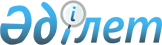 О внесении изменений и дополнений в постановление акимата Павлодарской области от 10 февраля 2014 года № 28/2 "Об утверждении Положения о государственном учреждении "Управление образования Павлодарской области"
					
			Утративший силу
			
			
		
					Постановление акимата Павлодарской области от 13 января 2015 года № 1/1. Зарегистрировано Департаментом юстиции Павлодарской области 28 января 2015 года № 4283. Утратило силу постановлением акимата Павлодарской области от 19 июля 2018 года № 258/5 (вводится в действие по истечении десяти календарных дней после дня его первого официального опубликования)
      Сноска. Утратило силу постановлением акимата Павлодарской области от 19.07.2018 № 258/5 (вводится в действие по истечении десяти календарных дней после дня его первого официального опубликования).
      В соответствии с Законом Республики Казахстан от 23 января 2001 года "О местном государственном управлении и самоуправлении в Республике Казахстан", Законом Республики Казахстан от 1 марта 2011 года "О государственном имуществе", Указом Президента Республики Казахстан от 29 октября 2012 года № 410 "Об утверждении Типового положения государственного органа Республики Казахстан" акимат Павлодарской области ПОСТАНОВЛЯЕТ:
      1.  Внести в постановление акимата Павлодарской области от 10 февраля 2014 года № 28/2 "Об утверждении Положения о государственном учреждении "Управление образования Павлодарской области" (зарегистрировано в Реестре государственной регистрации нормативных правовых актов за № 3708, опубликовано 27 февраля 2014 года в газете "Звезда Прииртышья", 27 февраля 2014 года в газете "Сарыарқа самалы") следующие изменения и дополнения:


      в Положении о государственном учреждении "Управление образования Павлодарской области", утвержденном указанным постановлением:
      в пункте 20:
      подпункт 16) исключить;
      дополнить подпунктами 49), 50), 51) следующего содержания:
      "49) организует разработку и утверждение правил деятельности психологической службы в организациях среднего образования;
      50) разрабатывает и утверждает типовые правила внутреннего распорядка организации образования;
      51) осуществляет право владения и пользования государственным пакетом акций акционерных обществ и долями участия в товариществах с ограниченной ответственностью, субъекта права государственных юридических лиц, в случаях, предусмотренных актами акимата и акима области, иными нормативными правовыми актами, в том числе принятие решений в отношении них, аналогично компетенции уполномоченных органов соответствующей отрасли.";
       в Перечне организаций, находящихся в ведении государственного учреждения "Управления образования Павлодарской области":
      в разделе "Коммунальные государственные казенные предприятия" подпункты 2) и 16) исключить;
      раздел "Коммунальные государственные учреждения" дополнить подпунктом 7) следующего содержания:
      "7) Коммунальное государственное учреждение "Региональный учебно-практический центр физической культуры" управления образования Павлодарской области, акимата Павлодарской области.".
      2. Государственному учреждению "Управление образования Павлодарской области" в установленном законодательством порядке обеспечить:
      государственную регистрацию настоящего постановления в территориальном органе юстиции; 
      в течение десяти календарных дней после государственной регистрации настоящего постановления в территориальном органе юстиции направление на официальное опубликование в средствах массовой информации и информационно-правовой системе "Әділет".
      3. Контроль за выполнением настоящего постановления возложить на заместителя акима области Садибекова Г.К.
      4. Настоящее постановление вводится в действие со дня его первого официального опубликования.
					© 2012. РГП на ПХВ «Институт законодательства и правовой информации Республики Казахстан» Министерства юстиции Республики Казахстан
				
      Аким области

К. Бозумбаев
